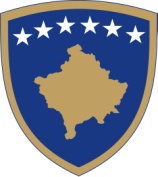 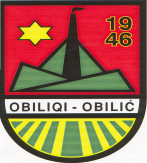 Republika e Kosovës                                                                                                                                       Komuna e ObiliqitRepublika Kosova                                                                                                                                             Opstina-ObilicRepublic of Kosovo                                                                                                                                           Municipality of Obilic                                                                                                                                    DRAFT - RREGULLORE  PËR  NDARJEN  E BURSAVE,  KOMPENSIMIN E  SHPENZIMEVE TË UDHËTIMIT DHE AKTIVITETEVE  JASHTËSHKOLLORE   Obiliq,  2019Duke u bazuar në dispozitat e nenit 12.2, nën pikën (c), nenit 17 pika (s) të Ligjit nr. 03/L-040 për Vetëqeverisjen Lokale(“Gazeta Zyrtare e Republikës së Kosovës “), nr.28/2008, nenit 15 pika 5.1 të Ligjit për Arsimin Parauniversitar nr.04L/032, dhe nenit 81 të Statutit të Komunës së Obiliqit nr.-I-34 të dt.25/04/2016, Kuvendi i Komunës së Obiliqit, në mbledhjen e mbajtur më ---------, miratoi:RREGULLOREN  PËR  NDARJEN  E BURSAVE, KOMPENSIMIN E SHPENZIMEVE TË UDHËTIMIT  DHE AKTIVITETEVE  JASHTËSHKOLLORE                                   1.DISPOZITAT   E   PËRGJITHSHME                                                                Neni 1				               QëllimiNë këtë Rregullore, përcaktohen procedurat, kushtet, kriteret për ndarjen e bursave, kohëzgjatja e realizimit të bursës, për nxënës të shkollave të mesme të larta, studentët e të tri niveleve në studime akademike, të studimeve themelore, studime në nivelin master dhe doktoraturës, si dhe  kompensimin e shpenzimeve të  udhëtimit për nxënës në relacionin shtëpi-shkollë dhe anasjelltas, dhe aktiviteteve jashtëshkollore.                                          
                                                                            Neni  2	Ndarja e bursaveKomuna e Obiliqit, varësisht prej mjeteve financiare që ka në dispozicion, ndanë bursa për nxënës dhe studentë të Komunës së Obiliqit, që mësimet përkatësisht studimet i vijonë në bartësit publik të arsimit parauniversitar dhe universitar.                                                                  Neni 3	                                             Shuma financiareKryetari i Komunës (në Këshillin e Drejtorëve) merr vendimin, për lartësinë financiare për bursa që ndahen për një vit shkollor, përkatësisht akademik.                                                                 Neni 4                                                      Kohëzgjatja e bursësBursa ndahet vetëm për vitin shkollor, përkatësisht akademik, për të cilin është publikuar konkursi.Neni 5Formimi i komisioneveKomisionin për ndarjen e bursave edhe ankesave, për nxënës dhe studentë, gjegjësisht kompensimin e shpenzimeve të udhëtimit për nxënës në relacionin shtëpi-shkollë dhe anasjelltas, e formon  Kryetari  i  Komunës.Neni 6	    Shpallja e konkurseve1.Konkurset shpallen nga Drejtoria e Arsimit (DA) në mjetet e informimit, përkatësisht në një gazetë ditore, në ueb -faqen zyrtare të Komunës dhe në tabelën e shpalljeve.2. Konkursi do të jetë i hapur 15 ditë, për bursa, ndërsa 30 ditë për kompensimin e shpenzimeve te udhëtimit që  nga dita e publikimit.3.Drejtoria e Arsimit është e obliguar t’i kryejë të gjitha punët tekniko-administrative të domosdoshme dhe të nevojshme gjatë tërë procesit.                                                                  Neni 7        	                                    Kushtet për ndarjen e bursave1.Të  drejtë  për bursë komunale kanë studentët dhe nxënësit, të cilët i plotësojnë këto kushte:                                                                                                        Të jenë banorë të Komunës së Obiliqit.Të jenë të regjistruar si nxënës, përkatësisht studentë të rregullt, për hërë të parë në vitin shkollor, gjegjësisht akademik, për të cilin ndahet bursa.Neni  8Fëmijët e dëshmorëveFëmijëve  të  dëshmorëve, të  cilët janë studentë , u ndahet  bursa  jashtë  kritereve të  përcaktuara  me këtë Rregullore, ndërsa të tjerët  i  nënshtrohen kritereve të shënuara  si  në  vijim :    Neni 9Kushtet dhe kriteret për të fituar bursë  për studentë1.Kushtet dhe kriteret  për të fituar bursën për studentë  janë:Niveli i studimeve  themelore (bachelor).Të jenë studentë  të regjistruar së paku në vitin e dytë të studimeve.Të kenë të regjistruar për herë të parë vitin (gjegjësisht semestrin e vitit) për të cilin ndahet bursa.     1.2. Niveli i studimeve master  drejtimet:Fakulteti i Shkencave Matematiko- Natyrore, Departamenti  i Matematikës, përkatësisht Fizikës.Fakulteti TeknikSpecializime në lëmin e mjekësisë.Niveli i doktoraturës        Nga lëmitë e shkencave,  natyrore, teknike dhe ambientit                                                                 Neni  9.                                                     Lartësia e bursësLartësia e bursës do të shkallëzohet në 5 (pesë) kategori për :Studentët e vitit të dytë, me notë mesatare gjerë në 8-të, kategori e parë.Studentët e vitit të dytë, me notë mesatare, 8-të e më tepër, kategori e dytë.Studentët e vitit të tretë, me notë mesatare gjerë në 8-të, kategori e dytë.Studentët e vitit të tretë, me notë mesatare, 8-të e më tepër, kategori e tretë.Studentët e vitit të katërt, me notë mesatare gjerë në 8-të, kategori e tretë.Studentët e vitit të katërt, me notë mesatare, 8-të e më tepër, kategori e katërt.Studentët e vitit të pestë, me notë mesatare gjerë në 8-të, kategori e katërt.Studentët e vitit të pestë, me notë mesatare, 8-të e më tepër, kategori e pestë.                                                                  Neni 10                                                     Bonuset1.Studentët e këtyre kategorive kanë bonus shtesë, prej 0.5(gjysëm pikë) më tepër, në aspektin e notës mesatare, notë mesatare që e përcakton kategorinë e studentit për bursë, sipas  nenit 9 të kësaj Rregulloreje si:1.1 Personat  me  nevoja të veçanta .                                           1.2 Rastet  sociale, gjendja  e  tyre  ekonomike financiare .     1.3 Studentët  e  veteranëve  dhe  invalidëve  të  luftës së  UÇK-së .1.4 Studentët, prindërit e të cilëve kanë qenë të burgosur politik .           1.5 Studentët nga komunitetet  pakicë.                                               1.6 Studentët që nuk i kanë prindërit, apo nuk jetojnë më prindër .                                1.7 Studentët që vijnë nga familjet që kanë më shumë se dy studentë .                                                          Neni 11  				Dëshmitë për rastet socialeGjendja ekonomike financiare e familjes (prindërve apo kujdestarit) të nxënësit apo studentit, vërtetohet sipas dëshmisë që e lëshon Qendra për Punë Sociale në  Obiliq.Komisioni për ndarjen e bursave  e  ruan   të  drejtën  të  hulumtojë dhe të vërtetojë gjendjen e vërtetë ekonomike dhe financiare  të  kandidatit.                                                   Neni 12			      Ndarja e çmimitNga fondi i Kryetarit të Komunës, ndahen  bursa, në emër të ҫmimit ,, Adem Preniqi’’ për studentët më të dalluar të vitit përkatës. Bursat ndahen me rastin e 28 Nëntorit- Ditës së Flamurit. Lartësia(shuma) e bursës do  të jetë me koeficient,  sa dyfishi  i bursës së rregullt të vitit përkatës.                                                                   Neni 13Kushtet dhe kriteret  për ndarjen e çmimitPërfituesi i bursës për ҫmimin ,, Adem Preniqi”, do të zgjidhet nga aplikuesit për bursë të rregullt, në bazë të këtyre kritereve:Të jetë student-e  në vitin e fundit të studimeve.1.2 Të mos ketë të përseritur ndonjë vit gjatë  studimeve.1.3 Të ketë  eliminuar, përkatësisht përfunduar vitin paraprak për  të cilin ndahet bursa.1.4 Të ketë notën mesatare, më të lartë gjatë studimeve(të të gjitha viteve paraprake) ndaj studentëve tjerë,  por jo më pak se 9 (nëntë ).2.  Bonusi (shtesa) në aspektin e notës mesatare, që është paraparë në nenin 10, të kësaj Rregulloreje,  nuk vlen (nuk aplikohet), për ҫmimin ,,Adem Preniqi”.3. Nese nota mesatare e konkurrentit është e njejtë, atëherë numri i provimeve të dhëna për vit të njejtë të studimeve, do të merret në konsideratë si përparësi.Neni 14Ndarja e çmimit sipas kritereve të njejta  Në qoftë se disa studentë ose studente i kanë kriteret e njejta, sipas nenit 13, atëherë studenti që ka më tepër provime të dhëna ka përparësi, në qoftë se edhe në këtë rast kriteret e plotësuara janë të njejta atëherë, ҫmimi ,,Adem Preniqi” do të ndahet  me short, kushtin e shortit do ta përcaktojë  Kryetari i Komunës .Neni  15Kriteret për të fituar bursë për nxënës1.Kriterët për të fituar bursën për nxënës janë:Të kenë të përfunduar klasën paraprake të shkollës së mesme me sukses të shkelqyeshëm.Për nxënës, familjet e të cilëve janë raste sociale, në aspektin e gjendjes ekonomiko- financiare (edhe për klasat e dhjeta)..Të vijojnë mësimin rregullisht, në shkollat e mesme të Komunës së Obiliqit.                                                                    Neni.16Kompensimi i shpenzimeve të udhëtimit1.Komuna e Obiliqit do të bëjë kompensimin e shpenzimeve të udhëtimit në relacionin  shtëpi –shkollë dhe anasjelltas, për nx. të Komunës së Obiliqit që mësimet i vijojnë në shkollat e komunës së Obiliqit (përjashtim bëjnë drejtimet e shkollës së mesme të cilat nuk janë në Komunën e Obiliqit), për këto kategori:Nëse distanca e udhëtimit shtëpi–shkollë për nxënës, është së paku katër (4) km. Për nxënës me nevoja të veçanta.Për nxënës, familjet e të cilëve janë raste sociale, në aspektin e gjendjes ekonomiko- financiare ( në qoftë se në relacionet e udhëtimit të këtyre  nxënësve ,i është i organizuar udhëtimi ).                                                                    Neni 17                                        Lartësia e kompensimeve të udhëtimeveKryetari i Komunës, në Këshillin e Drejtorëve merr vendim për shumën (lartësinë) e kompensimit të shpenzimeve të udhëtimit në relacione të udhëtimit shtëpi - shkollë dhe anasjelltas,  për secilën kategori të nxënësve veç e veç, sipas nenit 16.                                                                  Neni 18                                                 Aktivitetet jashtëshkolloreAktivitetet jashtëshkollore për nxënësa : Shetitja njëditore, mbrëmja e semimaturës për nx. të kl. të 9-ta.Ekskursioni , mbrëmja e maturës për maturantët.Do të kompensohen, në qoftë se familjet (prindërit apo kujdestarët ) e tyre janë raste sociale në aspektin ekonomiko -financiar.                                                                 Neni 19                              Lartësia e kopensimit të aktiviteteve jashtëshkolloreKryetari i Komunës, në Këshillin e Drejtorëve merr vendim për shumën(lartësinë) e kompensimit të shpenzimeve të aktiviteteve jashtëshkollore, për secilin nivel të paraparë sipas nenit 18.                                                                  Neni 20                                        Vlerësimi  i  kushteve  dhe  kritereve1.Pas skadimit të afatit për konkurim, komisioni do të bëjë shqyrtimin e kërkesave, dhe do të hartojë listën përfundimtare të kandidatëve përfitues të bursës gjegjësisht përfitues të kompenzimit të udhëtimit, gjithnjë duke u bazuar në kushtet dhe kriteret e përcaktuara me këtë  Rregullore .2.Lista  e  përfituesve  të  bursës dhe përfituesve të kompensimit të udhëtimit do  të  shpallet  publikisht,  dhe  do  të vendoset  në  tabelën e  shpalljeve të Komunës së Obiliqit, dhe në ueb- faqen zyrtare të Komunës.                                                                Neni   21E drejta e ankesësKundër  vendimit  të  komisionit  për  ndarjen  e  bursave dhe kompensimit të udhëtimit, lejohet  ankesë, në  afat  prej  15  ditësh  nga  dita  e  shpalljes, përkatësisht publikimit të  listës  së  përfituesve të bursës, gjegjësisht përfituesve të kompensimit të udhëtimit, ankesa i drejtohet komisionit për ankesa.                                                                  Neni 22Lidhja e kontratave1.Me nxënës dhe studentë që e fitojnë bursën, dhe të drejtën e kompensimit të udhëtimit në relacionin shtëpi-shkollë lidhet kontratë .2. Kontrata  përpilohet nga  DKA, e cila  nënshkruhet  nga  përfituesi  i  bursës, Kryetari  i  Komunës  dhe  Drejtori i Arsimit.3.Nëse  brenda  afatit prej  30  ditësh, nga  dita  e  njoftimit  të  kandidatit, përfituesi i  bursës apo kompensimit të udhëtimit, nuk e nënshkruan kontratën, kjo do të  konsiderohet  se  ka  hequr  dorë  nga  bursa apo  kompensimi i udhëtimit. 4.Me kontratë  do  të  përcaktohet  kohëzgjatja  e  dhënies  së  bursës dhe kompensimit të udhëtimit.                                                          Neni 23                                             Procedurat e pagesave1.Mjetet  do  të  alokohen në  xhirollogarinë e përfituesve të bursës, dhe përfituesve të shpenzimeve të udhëtimit, pranë ndonjë  banke  komerciale. 2.Drejtoria  për  Ekonomi, Financa  dhe  Zhvillim, Drejtoria  e  Arsimit janë  të  obliguara që të përkujdesen  për  alokimin  e  mjeteve të  përfituara  për bursë  në  afatin sa më të shkurtër kohor.3.Pagesa për bursë dhe kompensim të udhëtimit bëhet në dy pjesë, pjesa e parë në gjysmëvjetorin e parë të vitit shkollor, dhe në semestrin e parë të vitit akademik, kurse pjesa e dytë do të bëhet në gjysmëvjetorin e dytë të viti shkollor, dhe në semestrin e dytë të vitit akademik.DISPOZITAT  KALIMTARE  - PËRFUNDIMTARENeni  24Zbatimi i RregullorësZbatimin e kësaj Rregulloreje nën mbikëqyrjen e Kryetarit të Komunës e bëjnë :Drejtoria për  Arsim dhe Drejtoria për Ekonomi, Financa dhe Zhvillim.                                                              Neni  25                                                            ShfuqizimiMe hyrjen në fuqi të kësaj Rregulloreje shfuqizohet Rregullorja Mbi Ndarjen e Bursave për Nëxënës dhe Studentë të Komunës së Obiliqit  me nr.-I-42 e dt.30/03/2018.                                                             Neni  25                                                              Hyrja në fuqiKjo Rregullore hyn në fuqi 7 ditë pune pas publikimit në ueb -faqen e Komunës së Obiliqit dhe publikimit në ueb- faqen e Gazetës Zyrtare të Republikës së Kosovës.     KUVENDI  I  KOMUNËS SË OBILIQIT                             Kryesuesi i Kuvendit                                                                                                      Burim Gërguri  nr. ___________ datë  ________2019                                   ___________________       